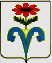 № 3АДМИНИСТРАЦИЯ БЕССТРАШНЕНСКОГО СЕЛЬСКОГОПОСЕЛЕНИЯ ОТРАДНЕНСКОГО РАЙОНА ПОСТАНОВЛЕНИЕ от ___07.04.2016___                                                                                      №__72__ст-ца БесстрашнаяОб утверждении Положения об  Общественном советеБесстрашненского сельского поселения Отрадненского районаВ соответствии с Федеральным законом от 21 июля 2014 года  № 212-ФЗ «Об основах общественного контроля в Российской Федерации», в целях всестороннего учета мнения жителей Бесстрашненского сельского поселения Отрадненского района при принятии общественно-значимых решений в социально-экономической сфере и  реализации муниципальной политики, вовлечения широких кругов общественности в процесс развития Бесстрашненского сельского поселения Отрадненского района, а также реализации конституционных прав граждан в области местного самоуправления,    п о с т а н о в л я ю:1.Утвердить Положение об Общественном совете Бесстрашненского сельского поселения Отрадненского района (приложение).    2. Предложения по составу Общественного совета принимаются в администрации Бесстрашненского сельского поселения в рабочие дни  (понедельник – пятница) с 8-00 до 16-00, перерыв с 12-00 до 13-00 по адресу: Краснодарский край, Отрадненский район, станица Бесстрашная, улица Красная, д. 28,  кабинет №1 до 28 апреля 2016 года.    3. Начальнику общего отдела  администрации Бесстрашненского сельского поселения Отрадненского района (Мартыщенко) обеспечить опубликование (обнародование) настоящего постановления в установленном порядке и размещение на официальном сайте администрации Бесстрашненского сельского поселения в сети интернет.    4. Контроль  за  выполнением  настоящего  постановления  оставляю за собой.      5. Постановление  вступает  в силу со дня его официального опубликования (обнародования).Глава Бесстрашненского сельского поселения Отрадненского района                                                            В. Б. Панин                                                                ПРИЛОЖЕНИЕ  
                                                                 УТВЕРЖДЕНО                                                                постановлением администрации                                                                  Бесстрашненского сельского поселения                                                                  Отрадненского района                                                              от ___07.04.2016______ № __72__Положение об Общественном совете Бесстрашненского сельского поселения Отрадненского районаI. Общие положения
1. Общественный совет  Бесстрашненского сельского поселения Отрадненского района  (далее – Общественный совет) является совещательным органом при главе Бесстрашненского сельского поселения Отрадненского района, образованным в целях развития институтов гражданского общества и всестороннего учета интересов населения муниципального образования при реализации органами местного самоуправления  вопросов местного значения.2. Общественный совет не обладает правами юридического лица и функционирует без государственной регистрации.3. Общественный совет осуществляет свою деятельность на основе Конституции Российской Федерации, федеральных законов,  законов Краснодарского края, иных нормативных правовых актов Российской Федерации и Краснодарского края,  нормативных правовых актов Бесстрашненского сельского поселения Отрадненского района, настоящего Положения.4.Задачи Общественного совета:1) привлечение граждан и их объединений к реализации вопросов местного значения;2) выдвижение и поддержка гражданских инициатив, имеющих значение для Бесстрашненского сельского поселения Отрадненского района и направленных на реализацию конституционных прав, свобод и законных интересов граждан и их объединений при реализации местного самоуправления;3) проведение общественной экспертизы проектов муниципальных правовых актов;4) осуществление общественного контроля за деятельностью органов местного самоуправления.5. Общественный  совет утверждает Регламент Общественного совета Бесстрашненского сельского поселения Отрадненского района (далее – Регламент Общественного совета).6. Регламентом Общественного совета устанавливаются:1) порядок участия членов Общественного совета в его деятельности;2) сроки и порядок проведения заседаний Общественного совета;3) полномочия председателя Общественного совета  (далее - председатель Общественного совета);4) порядок принятия решений Общественного совета;5) иные вопросы внутренней организации и порядка деятельности Общественного совета в соответствии с настоящим Положением.7. Общественный  совет  разрабатывает и утверждает Кодекс этики членов Общественного совета Бесстрашненского сельского поселения Отрадненского района (далее - Кодекс этики).8. Выполнение требований, предусмотренных Кодексом этики  является обязательным для членов Общественного совета.
II. Порядок формирования и структура Общественного совета
1. Формирование и деятельность Общественного совета основывается на принципах добровольности и законности.2. Общественный совет формируется из числа граждан, имеющих заслуги в области защиты прав и свобод человека и гражданина,  граждан с активной жизненной позицией, а также представителей действующих общественных объединений, проживающих  на территории Бесстрашненского сельского поселения Отрадненского района.3.Глава Бесстрашненского сельского поселения Отрадненского района по результатам проведения консультаций  с общественными объединениями и некоммерческими организациями,  действующими  на территории Бесстрашненского сельского поселения Отрадненского района, учитывая предложения жителей поселения, имеющих заслуги в  определенных сферах  жизнедеятельности поселения,  утверждает постановлением администрации  Бесстрашненского сельского поселения Отрадненского района состав Общественного совета. 4. Председатель Общественного совета выбирается большинством голосов от присутствующих на первом организационном заседании по предложению главы Бесстрашненского сельского поселения Отрадненского района или членов Общественного совета. 5. Внесение изменений в состав Общественного совета осуществляется в порядке, установленном Регламентом Общественного совета.6.Срок полномочий членов Общественного совета  истекает через 3 года со дня первого заседания Общественного совета.7.Порядок избрания председателя Общественного совета при досрочном  прекращении его полномочий определяется Регламентом Общественного совета.8.Общественный совет вправе образовывать  рабочие группы Общественного совета.9. В состав рабочих групп Общественного совета могут входить члены Общественного совета, представители общественных объединений и иные граждане, привлеченные к работе Общественного совета.
III. Член Общественного совета
1. Членом Общественного совета может быть гражданин Российской Федерации, достигший 18 лет.2. Членом Общественного совета  не может быть:1) лицо, признанное недееспособным или ограниченно дееспособным на основании решения суда;2) лицо, имеющее непогашенную или неснятую судимость;3) лицо, членство которого в Общественном совете  ранее было прекращено в результате грубого нарушения им Кодекса этики.3. Член Общественного совета осуществляет свою деятельность на общественных началах без выплаты вознаграждения.4. Член Общественного совета принимает личное участие в работе заседаний Общественного совета, рабочих групп Общественного совета.
    Член Общественного совета  вправе свободно высказывать свое мнение по любому вопросу деятельности Общественного совета и рабочих групп Общественного совета.Полномочия члена Общественного совета прекращаются в случаях:1) истечения срока его полномочий;2) подачи им заявления о выходе из состава Общественного совета;3) неспособности по состоянию здоровья участвовать в работе Общественного совета;4) вступления в законную силу вынесенного в отношении него обвинительного приговора суда;5) признания его недееспособным или ограниченно дееспособным безвестно отсутствующим или умершим на основании решения суда, вступившего в законную силу;6) грубого нарушения им Кодекса этики  - по решению не менее половины членов Общественного совета от установленной численности.
IV Деятельность Общественного совета
1. Основными формами работы Общественного совета являются заседания Общественного совета и рабочих групп Общественного совета.2. Заседания Общественного совета проводятся не реже четырех раз в год. По решению председателя  Общественного совета может быть проведено внеочередное заседание Общественного совета.3. Общественный совет вправе:1) проводить  слушания по общественно важным проблемам;2) проводить общественную экспертизу проектов муниципальных правовых актов и давать заключения о нарушениях законодательства Российской Федерации, Краснодарского края, Бесстрашненского сельского поселения Отрадненского района, обнаруженных в нормативных правовых актах Бесстрашненского сельского поселения Отрадненского района или их проектах;3) направлять указанные заключения  главе Бесстрашненского сельского поселения Отрадненского района;4) организовывать и проводить  форумы,  семинары,  «круглые столы» по актуальным вопросам общественной жизни;5) обращаться и выступать с инициативой по вопросам местного значения в органы местного самоуправления Бесстрашненского сельского поселения Отрадненского района.4.Решения Общественного совета принимаются в форме заключений, предложений и обращений и носят рекомендательный характер.5. Общественный совет  может проводить общественную экспертизу проектов социально-значимых муниципальных правовых актов.6. Для проведения общественной экспертизы Общественный совет может создавать рабочие группы, которые вправе:1)  привлекать экспертов;2) рекомендовать Общественному совету обращаться с запросом в органы государственной власти  и органы местного самоуправления Бесстрашненского сельского поселения Отрадненского района о предоставлении необходимых документов и материалов для проведения общественной экспертизы.7. По результатам общественной экспертизы Общественный совет готовит заключение.8. Заключение Общественного совета по результатам общественной экспертизы проектов муниципальных правовых актов публикуется  на официальном сайте  администрации Бесстрашненского сельского поселения Отрадненского района в разделе «Общественный совет».9. Общественный совет осуществляет сбор и обработку информации об инициативах граждан, проживающих на территории Бесстрашненского сельского поселения Отрадненского района, и их объединений по вопросам экономического и социального развития, укрепления правопорядка и общественной безопасности, защиты основных прав и свобод человека и гражданина.10. Общественный совет доводит до сведения граждан, проживающих на территории Бесстрашненского сельского поселения Отрадненского района, и органов местного самоуправления информацию об инициативах, указанных в пункте 9 настоящего раздела, с целью привлечения общественности и органов местного самоуправления к их обсуждению и реализации.
V. Взаимодействие Общественного совета с органами государственной власти и местного самоуправления
1.Члены Общественного совета вправе обратиться в Совет  Бесстрашненского сельского поселения Отрадненского района с просьбой об участии в сессии Совета Бесстрашненского сельского поселения Отрадненского района и к главе  Бесстрашненского сельского поселения Отрадненского района - об участии  в заседаниях   коллегиальных или совещательных органов администрации Бесстрашненского сельского поселения Отрадненского района с правом совещательного  голоса.2. Общественный совет имеет право:1) запрашивать у  отраслевых (функциональных) органов  администрации Бесстрашненского сельского поселения Отрадненского района необходимые ей для исполнения своих полномочий сведения, за исключением тех, которые составляют государственную и иную охраняемую федеральным законом тайну;2) приглашать  представителей  органов местного самоуправления на свои заседания.3. Органы и должностные лица администрации Бесстрашненского сельского поселения Отрадненского района оказывают содействие членам Общественного совета в исполнении ими полномочий, установленных настоящим Положением.4.Организационно-техническоеобеспечениедеятельности  Общественного совета  осуществляет общий отдел администрации Бесстрашненского сельского поселения Отрадненского района.5. Администрация Бесстрашненского сельского поселения Отрадненского района для информационного обеспечения деятельности Общественного совета создает на официальном сайте Бесстрашненского сельского поселения Отрадненского района раздел «Общественный совет».Начальник общего отделаадминистрации Бесстрашненского сельского поселения Отрадненского района                              Н. Н. Мартыщенко